COMUNE DI ROCCA PRIORA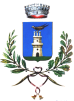 Città Metropolitana di Roma Capitale 00079 – Piazza Umberto I°, 1 COMUNICATO STAMPASabato 10 aprile a Rocca Priora c'è "Dante fantasy”L’evento si può seguire online su Go To MeetingLa Prof.ssa Martina Michelangeli torna con un secondo appuntamento dal titolo: "Dante fantasy: l'immaginario popolare medievale nella Divina Commedia". Un excursus sull'immaginario popolare della cultura medievale, in cui l'allegoria faceva da protagonista, attraverso la descrizione di personaggi e storie letterarie che ispirarono Dante nella composizione della Divina Commedia in quanto poeta figlio del Medioevo.

L'iniziativa rientra nelle celebrazioni di #Dante2021, in occasione del settecentenario dalla morte del Sommo Poeta #DanteAlighieri, promosse dall'Assessorato alla Cultura del Comune di Rocca Priora in collaborazione con il Museo Benedetto Robazza e con la Biblioteca di Rocca Priora.

Sabato 10 aprile 2021 alle ore 17:30 potrai seguire l'evento direttamente sul tuo pc, smartphone e tablet collegandoti alla piattaforma GotoMeeting dal seguente link: https://bit.ly/3lWWuG8

Puoi accedere anche tramite telefono.
Italia: +39 0 230 57 81 42
Codice accesso: 931-310-709

Scarica l'app Gotomeeting: https://global.gotomeeting.com/install/931310709